Publicado en Málaga el 18/05/2023 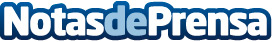 Innovación y vanguardia en oftalmología: SECOIR 2023 deslumbra con un programa únicoMás de 600 oftalmólogos se reúnen del 17 al 20 de mayo en el Palacio de Ferias y Congresos de Málaga (FYCMA) en el 38 Congreso de la SECOIR (Sociedad Española de Cirugía Ocular Implanto-Refractiva) para abordar los principales retos y novedades de la cirugía ocular implanto-refractivaDatos de contacto:Gabinete de Prensa de SECOIR636 884 131Nota de prensa publicada en: https://www.notasdeprensa.es/innovacion-y-vanguardia-en-oftalmologia-secoir_1 Categorias: Nacional Medicina Sociedad Andalucia Servicios médicos http://www.notasdeprensa.es